РЕШЕНИЕСовета народных депутатов муниципального образования«Мамхегское сельское поселение»От 26.10.2023г. №24                                                                                                                          а.Мамхег«О внесении изменений в решение Совета народных депутатов муниципального образования «Мамхегское сельское поселение» от 11.02.2022г. №124  «Об утверждении Положения «О денежном вознаграждении лиц, замещающих муниципальные должности, и денежном содержании муниципальных служащих муниципального образования «Мамхегское сельское поселение»     На основании постановления Кабинета Министров Республики Адыгея от 22сентября 2023г. №223 «Об установлении нормативов формирования расходов на оплату труда депутатов, выбранных должностных лиц местного самоуправления, осуществляющих свои полномочия на постоянной основе, муниципальных служащих и материальное содержание органов местного самоуправления» Совет народных депутатов муниципального образования «Мамхегское сельское поселение»Решил:      1.Внести изменения и дополнения в решение Совета народных депутатов муниципального образования «Мамхегское сельское поселение» от 11.02.2022г. №124  «Об утверждении Положения «О денежном вознаграждении лиц, замещающих муниципальные должности, и денежном содержании муниципальных служащих муниципального образования «Мамхегское сельское поселение».      2. Приложение №1изложить новой редакции согласно приложению №1 к настоящему решению.      3. Приложение №2 изложить новой редакции согласно приложению №2 к настоящему решению.      4.Настоящее решение вступает в силу со дня его опубликования и распространяется на правоотношения, возникшие  с 01.10.2023г.Председатель совета народных депутатов  муниципального образования «Мамхегское сельское поселение»	            Б.К.АшхамаховГлава администрации муниципального образования «Мамхегское сельское поселение»                                                           Р.А. ТахумовПриложение №1                                                                                                            к Положению  об оплате труда в органах местного самоуправления Муниципального Образования        «Мамхегское сельское поселение» Размер должностного оклада выборной должности  лиц местного самоуправления, муниципальных должностных лиц, осуществляющих свои полномочия на постоянной основеПриложение № 2к Положению о денежном вознаграждении лиц, замещающих муниципальные должности, и денежном содержании муниципальных служащих муниципального образования «Мамхегское  сельское поселение»Размеры должностных окладов муниципальных служащихмуниципального образования «Мамхегское сельское поселение»РЕСПУБЛИКА АДЫГЕЯСовет народных депутатовМуниципального образования«Мамхегское сельское поселение»385440, а. Мамхег, Ул .Советская, 54а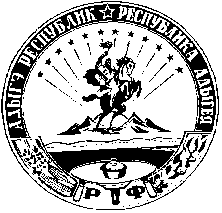 АДЫГЭ РЕСПУБЛИКМамхыгъэмуниципальнэкъоджэпсэупIэ чIыпIэм изэхэщапIэ янароднэдепутатхэм я Совет385440, къ. Мамхыгъ,ур. СоветскэмыцI, 54аНаименование должностиДолжностной оклад(в рублях)1Глава муниципального образования «Мамхегское сельское поселение»9019Наименование должностиДолжностной оклад(в рублях)Должностной оклад(в рублях)Главная должность муниципальной службыГлавная должность муниципальной службызаместитель главы администрациизаместитель главы администрации7427старшая должность муниципальной службыстаршая должность муниципальной службыстаршая должность муниципальной службыглавный специалистглавный специалист6791ведущий специалистведущий специалист6260младшая должность муниципальной службымладшая должность муниципальной службымладшая должность муниципальной службыспециалист 1 категорииспециалист 1 категории4775